Załącznik nr 2RI.7011.9.2021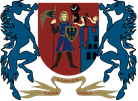 UMOWA  NR ………….zawarta w Głogowie dnia  ………….. pomiędzy:Gminą Głogów, 67-200 Głogów, ul. Piaskowa 1,  NIP 693-19-40-487, REGON 390647311 reprezentowaną przez:Bartłomieja Zimny – Wójta Gminy Głogówprzy kontrasygnacie Skarbnika Gminy  Barbary Urbanowicz zwaną dalej „Zamawiającym”a …………………………………………zwanym dalej „Wykonawcą”            W wyniku udzielonego zamówienia zgodnie z art. 2 ust 1 pkt 1 ustawy Prawo zamówień publicznych z dnia 11 września 2019 r. (Dz.U. z 2019r., poz. 2019 ze zm. ) została zawarta umowa                             o następującej treści:§ 1.PRZEDMIOT UMOWYZamawiający zamawia, a Wykonawca zobowiązuje się wykonać:Opracowanie dokumentacji projektowej obejmującej rozbudowę remizy OSP w Szczyglicach.Przeniesienie praw autorskich do dokumentacji projektowej na zasadach określonych 
w niniejszej umowie.Szczegółowy zakres przedmiotu umowy obejmuje, z zastrzeżeniem ust. 3 i 4 niniejszego paragrafu opracowanie dokumentacji w wersji papierowej oraz tożsamej z nią wersji elektronicznej, tj.:Opracowanie kompletnego projektu budowlanego łącznie ze wszystkimi załącznikami, decyzjami, opiniami i uzgodnieniami, warunkującymi złożenie wniosku o wydanie decyzji o pozwoleniu na budowę zgodnie z obowiązującymi w tym zakresie przepisami prawa i zasadami sztuki budowlanej.Opracowanie kompletnego projektu wykonawczego.  Opracowanie przedmiarów i kosztorysów inwestorskich niezbędnych do udzielenia zamówienia na realizację robót budowlanych.Opracowanie Specyfikacji technicznych, ogólnych i szczegółowych wykonania                               i odbioru robót budowlanych objętych przedmiotem zamówienia.Uzyskanie ostatecznej decyzji o pozwoleniu na budowę. Wykonawca jako podmiot profesjonalny oświadcza, że wykona przedmiot niniejszej umowy                          z należytą starannością, w sposób zgodny z zapisami niniejszej umowy, obowiązującymi przepisami budowlanymi, warunkami technicznymi, normami, uzgodnieniami, a także zasadami wiedzy technicznej. Przedmiot umowy powinien być kompletny z punktu widzenia celu jakiemu ma służyć, spójny i skoordynowany.Strony zgodnie postanawiają, że wersja elektroniczna dokumentacji, o której mowa w ust. 2, zostanie przygotowana w oparciu o oprogramowanie: MS Word, MS Excel, Norma(ath) lub inne zaakceptowane przez Zamawiającego.Dokumentacja zostanie przygotowana w wersji papierowej -2egz. oraz w wersji elektronicznej,          w tym 1 egz. w formacie pdf oraz 1 egz. w formacie edytowalnym.§ 2.OBOWIĄZKI WYKONAWCYWykonawca jest zobowiązany do:uczestnictwa w spotkaniach z przedstawicielami Zamawiającego oraz dokonywania konsultacji i uzgodnień z Zamawiającym w trakcie całego procesu opracowywania przedmiotu niniejszej umowy, w szczególności w przedmiocie omówienia szczegółowych rozwiązań technicznych, materiałowych i kosztowych dla zakresu prac budowlanych objętych dokumentacją projektową, stanowiącą przedmiot niniejszej umowy, przy czym Strony zgodnie postanawiają, że liczba tych konsultacji nie będzie mniejsza niż dwie. Konsultacje odbywać się będą w siedzibie Zamawiającego bądź innymi miejscu uzgodnionym przez Strony. Na okoliczność odbytych konsultacji Zamawiający dokona uzgodnień na wniosek Wykonawcy,dokonania każdorazowo na żądanie Zamawiającego aktualizacja kosztorysu inwestorskiego w terminie do dwóch lat od daty przekazania przedmiotu niniejszej umowy. Warunki aktualizacji kosztorysu zostaną określone w odrębnej umowie,w razie wystąpienia takiej konieczności uzyskania wszelkich decyzji, opinii, akceptacji, uzgodnień, zatwierdzeń i zezwoleń wynikających z obowiązujących przepisów oraz wymagań właściwych organów i jednostek oraz ich przekazania w oryginale Zamawiającemu,zachowania dyskrecji i nieudostępniania osobom trzecim bez zgody Zamawiającego przedmiotu niniejszej umowy,Wykonawca deklaruje gotowość przyjęcia do wykonania prac dodatkowych związanych                              z przedmiotem zamówienia, których wykonanie zleci w trakcie realizacji zamówienia Zamawiający. Zakres i zasady wykonania prac dodatkowych określone zostaną odrębną umową.§ 3.OBOWIĄZKI ZAMAWIAJĄCEGOZamawiający zobowiązany jest do:wydania Wykonawcy wszelkich odpowiednich pełnomocnictw/upoważnień niezbędnych do uzyskania decyzji, opinii, akceptacji, uzgodnień, zatwierdzeń i zezwoleń wynikających                            z obowiązujących przepisów oraz wymagań właściwych organów i jednostek, przy czym treść tych pełnomocnictw/upoważnień zostanie każdorazowo przygotowana przez Zamawiającego,przekazywania Wykonawcy wszelkich informacji potrzebnych do realizacji umowy 
i współdziałania w celu realizacji umowy.§ 4.TERMIN REALIZACJI PRZEDMIOTU UMOWY. ODPOWIEDZIALNOŚĆ WYKONAWCYStrony zgodnie postanawiają, że Wykonawca przystąpi do realizacji przedmiotu niniejszej umowy w dniu zawarcia umowy i zakończy go w terminie do dnia 29 października 2021 r.  Odbiór przedmiotu niniejszej umowy nastąpi po wykonaniu zleconych prac w  siedzibie  Zamawiającego. Dokumentem potwierdzającym przyjęcie przez Zamawiającego przedmiotu niniejszej umowy jest sporządzony przez Wykonawcę protokół odbioru końcowego dokumentacji, który zostanie podpisany przez Strony bez uwag i zastrzeżeń  oraz oświadczenie Wykonawcy w przedmiocie wykonania przedmiotu niniejszej umowy zgodnie z obowiązującymi przepisami budowlanymi, warunkami technicznymi, normami, a także zasadami wiedzy technicznej.Wykonawca jest odpowiedzialny względem Zamawiającego za poprawność i prawidłowość przyjętych rozwiązań, a także za ewentualne błędy i rozwiązania niezgodne z prawem budowlanym, obowiązującymi normami oraz przepisami techniczno- budowlanymi, w tym jeżeli przedmiot niniejszej umowy będzie miał wady zmniejszające wartość lub użyteczność ze względu na cel oznaczony w umowie.§ 5.RĘKOJMIA ZA WADY I GWARANCJA JAKOŚCI DOKUMENTACJI Wykonawca udziela Zamawiającemu gwarancji z tytułu wad i usterek przedmiotu niniejszej umowy. Okres gwarancji wynosi  24 miesiące i jest liczony od dnia podpisania protokołu odbioru końcowego dokumentacji, z zastrzeżeniem, że w razie wykrycia wad lub usterek w ostatnim roku obowiązywania gwarancji uprawnienia i roszczenia Zamawiającego z tytułu gwarancji w stosunku do tych wad lub usterek wygasają po upływie roku od daty usunięcia wady lub usterki.W ramach udzielonej gwarancji Wykonawca zobowiązuje się do:usunięcia wady lub braków przedmiotu niniejszej umowy, lubwykonania przedmiotu niniejszej umowy lub dotkniętej jej wadą lub brakiem części od nowa.Wykonawca jest odpowiedzialny z tytułu rękojmi za usunięcie wad dokumentacji projektowej, istniejących w czasie dokonywania czynności odbioru oraz wad powstałych po odbiorze, lecz                         z przyczyn tkwiących w dokumentacji projektowej w chwili odbioru. Rękojmia zostaje umownie rozszerzona w następujący sposób:okres rękojmi jest równy okresowi gwarancji,w przypadku wad lub usterek wykrytych w ostatnim roku rękojmi uprawnienia i roszczenia Zamawiającego z tytułu rękojmi w stosunku do tych wad lub usterek wygasają po upływie roku od daty usunięcia wady lub usterki.Wykonawca zobowiązuje się wobec Zamawiającego do spełnienia wszelkich roszczeń wynikłych z tytułu nienależytego wykonania przedmiotu umowy na podstawie obowiązujących przepisów Kodeksu Cywilnego o rękojmi za wady fizyczne i gwarancji. Wykonawca zobowiązany jest do usuwania wad lub usterek stwierdzonych w okresie gwarancji                   i rękojmi na każde wezwanie Zamawiającego. Stwierdzone wady lub usterki zgłaszane będą Wykonawcy w formie pisemnej lub mailowej. Ewentualne zastrzeżenia co do dokumentacji projektowej ujawnione w okresie gwarancji  i rękojmi, które wynikać będą z wad projektów, niedopracowania lub niejednoznaczności, Wykonawca usunie w terminie do 7 dni od dnia ich zgłoszenia. W uzasadnionych przypadkach termin ten może zostać wydłużony przez Zamawiającego na wniosek Wykonawcy. Wykonawca zobowiązuje się w ramach wynagrodzenia określonego w § 6 ust. 1 usuwać wszelkie błędy, nieścisłości i braki w przedmiocie umowy, także ujawnione po jego odbiorze. Na żądanie Zamawiającego Wykonawca przedłoży poprawiony przedmiot umowy w odpowiedniej części                  w ilości egzemplarzy i formie zgodnej z niniejszą umową.W razie nie usunięcia wad lub usterek dokumentacji projektowej przez Wykonawcę                                      w wyznaczonym  przez Zamawiającego terminie, Zamawiający zleci zastępcze ich usunięcie na koszt i ryzyko Wykonawcy bez konieczności ponownego wzywania Wykonawcy do ich usunięcia, na co Wykonawca wyraża zgodę.Udzielenie gwarancji i rękojmi przez Wykonawcę nie pozbawia Zamawiającego dochodzenia roszczeń na zasadach ogólnych.§ 6.WYNAGRODZENIEZa wykonanie przedmiotu niniejszej umowy Zamawiający zapłaci Wykonawcy wynagrodzenie ryczałtowe w wysokości : ………….. zł brutto (słownie: ………….. zł 00/100) w tym podatek VAT 23% w kwocie …………. zł (słownie: …………… zł 00/100 ), kwota  netto ………….. zł  (słownie: …………… zł 00/100) w terminie  14 dni od daty doręczenia prawidłowo wystawionej faktury.Wynagrodzenie Wykonawcy uwzględnia wszelkie nakłady potrzebne do kompleksowego przygotowania i    realizacji   przedmiotu    niniejszej umowy w sposób zgodny z obowiązującymi przepisami budowlanymi, warunkami technicznymi, normami, zapisami umowy i wytycznymi Zamawiającego i nie podlega ono waloryzacji. Wykonawca nie może żądać podwyższenia wynagrodzenia określonego w niniejszej umowie                          w przypadku nieprzewidzianym w umowie nawet, jeżeli w chwili zawarcia umowy nie przewidział wszystkich kosztów niezbędnych do prawidłowej realizacji przedmiotu umowy zgodnej z jego przeznaczeniem. Wykonawca  nie może żądać zwiększenia wynagrodzenia również wówczas, gdy konieczność wykonania dodatkowych prac wynikła z błędów w wykonanej przez Wykonawcę dokumentacji projektowej jak i wówczas, gdy koszty lub dodatkowe koszty wynikły z przyjętych przez Wykonawcę w tej dokumentacji rozwiązań.Rozliczenie finansowe robót wykonanych w ramach niniejszej umowy nastąpi w jednej fakturze.Podstawę do wystawienia przez Wykonawcę faktury stanowić będzie protokół odbioru podpisany bez wad i usterek.Termin płatności strony ustalają na dzień obciążenia rachunku bankowego Zamawiającego.Zapłata wynagrodzenia należnego Wykonawcy dokonana będzie na rachunek WykonawcyProwadzony przez …………. nr rachunku ………………………….8.  Wprowadza się następujące zasady dotyczące płatności wynagrodzenia należnego dla Wykonawcy z tytułu realizacji Umowy z zastosowaniem mechanizmu podzielonej płatności:8.1. Zamawiający zastrzega sobie prawo rozliczenia płatności wynikających z umowy za pośrednictwem metody podzielonej płatności (split payment) przewidzianego w przepisach ustawy                   o podatku od towarów i usług.8.2. Wykonawca oświadcza, że rachunek bankowy wskazany w Umowie:a) jest rachunkiem umożliwiającym płatność w ramach mechanizmu podzielonej płatności, o którym mowa powyżej,b) jest rachunkiem znajdującym się w elektronicznym wykazie podmiotów prowadzonym od                                  1 września 2019 r. przez Szefa Krajowej Administracji Skarbowej, o którym mowa w ustawie                                    o podatku od towarów i usług.8.3. W przypadku gdy rachunek bankowy wykonawcy nie spełnia warunków określonych w pkt. 2 , opóźnienie w dokonaniu płatności w terminie określonym w umowie, powstałe wskutek braku możliwości realizacji przez Zamawiającego płatności wynagrodzenia z zachowaniem mechanizmu podzielonej płatności bądź dokonania płatności na rachunek objęty wykazem, nie stanowi dla Wykonawcy podstawy do żądania od Zamawiającego jakichkolwiek odsetek / odszkodowań lub innych roszczeń z tytułu dokonania nieterminowej płatności.§ 7.INFORMACJA O PODWYKONAWCACHStrony ustalają, że całkowity zakres prac Wykonawca wykona siłami własnymi. Na zlecenie podwykonawcom całości bądź części prac objętych przedmiotem niniejszej umowy Wykonawca jest zobowiązany uzyskać pisemną zgodę Zamawiającego. W razie zlecenia całości bądź części prac objętych przedmiotem zamówienia podwykonawcom bez uzyskania zgody, o której mowa w ust. 2 niniejszego paragrafu, Zamawiający ma prawo rozwiązać umowę   z Wykonawcą ze skutkiem natychmiastowym, z zastrzeżeniem § 8. ust. 1                    pkt. 2 niniejszej umowy.W celu uruchomienia bezpośrednich płatności dla Wykonawcy, Zamawiający ma prawo żądać od podwykonawcy pisemnego potwierdzenia otrzymania od Wykonawcy wynagrodzenia za wykonane prace, w ramach zaakceptowanej przez Zamawiającego umowy. W przypadku niedoręczenia wyżej wymienionego potwierdzenia, Zamawiający ma prawo wstrzymać płatność faktury do wysokości kwoty należnej podwykonawcy.Realizacja części umowy przez podwykonawcę nie zwalnia Wykonawcy  z odpowiedzialności ani obowiązków wynikających z umowy lub przepisów obowiązującego prawa. Wykonawca odpowiada za działania lub zaniechania podwykonawców jak za działania własne.Zamawiającemu przysługuje prawo żądania od Wykonawcy zmiany podwykonawcy, jeżeli ten realizuje prace w sposób wadliwy, niezgodny z założeniami i przepisami§ 8.KARY UMOWNEW razie niewykonania lub nienależytego wykonania niniejszej umowy Wykonawca zapłaci Zamawiającemu kary umowne. Kary te naliczane będą z następujących tytułów:za odstąpienie od umowy przez Zamawiającego z przyczyn leżących po stronie Wykonawcy w wysokości 15% wartości Wynagrodzenia umownego brutto,za odstąpienie od umowy przez Wykonawcę z przyczyn niezależnych od Zamawiającego                      w wysokości 15% wartości Wynagrodzenia umownego brutto,za zlecenie wykonania przedmiotu niniejszej umowy osobom trzecim bez zgody Zamawiającego w wysokości 15% wartości Wynagrodzenia umownego brutto,za nieprzedłożenie oświadczenia, o którym mowa w § 4 ust. 2 niniejszej umowy w terminie wyznaczonym przez Zamawiającego w wysokości 0,5 % wartości Wynagrodzenia umownego brutto, za każdy dzień opóźnienia,za opóźnienie w usunięciu wad stwierdzonych podczas odbioru w wysokości 0,5 % wartości Wynagrodzenia umownego brutto, za każdy dzień opóźnienia,za opóźnienie w wykonaniu przedmiotu umowy, w wysokości 0,5 % wartości Wynagrodzenia umownego brutto, za każdy dzień opóźnienia.W przypadku, gdy kary umowne nie pokryją w pełnej wysokości poniesionej szkody, Zamawiający może dochodzić odszkodow uzupełniającego na zasadach ogólnych Kodeksu Cywilnego.Kary, o których mowa w ust. 1 pkt 1)-5) niniejszego paragrafu mogą być kumulowane.§ 9.NABYCIE PRAW AUTORSKICH OD WYKONAWCY DOKUMENTACJIWykonawca, z chwilą podpisania protokołu odbioru, w ramach Wynagrodzenia przenosi                             w całości na Zamawiającego, na czas nieograniczony, autorskie prawa majątkowe do wszelkiej dokumentacji sporządzonej przez Wykonawcę podczas wykonywania przedmiotu niniejszej umowy.Przeniesienie autorskich praw majątkowych, o których mowa w ust. 1 niniejszego paragrafu, obejmuje   w szczególności następujące pola eksploatacji:wprowadzenia do odbioru, w tym użyczenie lub najem,utrwalania i zwielokrotniania każdą techniką,wprowadzanie do pamięci nieograniczonej ilości komputerów,publiczne udostępnianie w taki sposób, aby każdy mógł mieć do niego dostęp  w miejscu                          i  czasie przez siebie wybranym (m.in. udostępnia w Internecie),rozpowszechnienie za pomocą prasy lub telewizji,rozpowszechnienie za pomocą pliku elektronicznego.Majątkowe prawa autorskie, o których mowa w ust. 1 niniejszego paragrafu przechodzą na Zamawiającego, po uregulowaniu Wynagrodzenia.Wszelka dokumentacja, powstała w ramach realizacji niniejszej umowy, przekazana Zamawiającemu stanowi własność Zamawiającego.Zamawiający ma prawo dalszej odsprzedaży dokumentacji w zakresie nabytych praw autorskich majątkowych bez zgody Wykonawcy.Wykonawca nie ma prawa do sprzedaży praw autorskich do dokumentacji, o której mowa w ust 1, innej osobie niż Zamawiający.Nabycie od Wykonawcy praw autorskich do dokumentacji obejmuje także upoważnienie do wykonywania praw autorskich zależnych i możliwość zastosowania jej do innych prac wykonywanych przez Zamawiającego nie objętych przedmiotem umowy.Wykonawca oświadcza, że z chwilą podpisania protokołu odbioru posiadać będzie wszelkie prawa autorskie do przedmiotu umowy i poszczególnych jego części, przy czym nie będą one naruszać żadnych praw autorskich, pokrewnych lub innych praw osób trzecich. Ponadto, Wykonawca nie zaciągnie żadnego zobowiązania w odniesieniu do praw autorskich, o których mowa w niniejszym paragrafie, które by uczyniło niemożliwym dokonanie wspomnianego wyżej przeniesienia praw na Zamawiającego. Wykonawca  oświadcza, że z jego pracownikami oraz innymi osobami, z pomocą których będzie wykonywał niniejszą umowę, łączy go taki stosunek prawny, na podstawie którego nabywa majątkowe prawa autorskie do utworów wytworzonych przez te osoby.§ 10.OSOBY ODPOWIEDZIALNE ZA KONTAKTYPrzedstawicielem Zamawiającego uprawnionym do kontaktów i koordynowania prac będzie: Joanna Gruszczyńska – tel.733 213 777, e-mail: j.gruszczynska@gminaglogow.plPrzedstawicielem Wykonawcy uprawnionym do kontaktów i koordynowania prac będzie: …………………………………………………………………………….  § 11.
KLAUZULA DOT. PRZETWARZANIA DANYCH OSOBOWYCHAdministratorem Pani/Pana danych osobowych a także w przypadku danych członków zarządu reprezentujących osobę prawną, dane pełnomocników osób prawnych, a także dane pracowników, którzy są osobami kontaktowymi osoby prawnej jest Wójt Gminy Głogów 
ul. Piaskowa 1; 67-200 Głogów, tel. +48 76 836 55 55,  - W sprawach związanych z Pani/Pana danymi osobowymi proszę kontaktować się 
z Inspektorem Ochrony Danych (IOD): iodo@gminaglogow.pl.- Pani/Pana dane osobowe przetwarzane będą na podstawie art. 6 ust. 1 lit. b  RODO w celu realizacji umowy.- Odbiorcami danych osobowych będą podmioty uprawnione do uzyskania tych danych na podstawie przepisów obowiązującego prawa oraz upoważnione przez Administratora podmioty przetwarzające dane osobowe w imieniu Administratora.- Pani/Pana dane osobowe będą przechowywane przez okres niezbędny do wykonania i rozliczenia umowy oraz wygaśnięcia wzajemnych roszczeń wynikających z umowy.- Na każdym etapie przetwarzana danych osobowych przysługuje Pani/Panu prawo do:1) dostępu do swoich danych osobowych;2) żądania sprostowania danych, które są nieprawidłowe;3) żądania usunięcia danych, gdy:a) dane nie są już niezbędne do celów, dla których zostały zebrane,b) dane przetwarzane są niezgodnie z prawem.4) żądania ograniczenia przetwarzania, gdy:a) osoby te kwestionują prawidłowość danych,b) przetwarzanie jest niezgodne z prawem, a osoby te sprzeciwiają się usunięciu danych,c) Administrator nie potrzebuje już danych osobowych do celów przetwarzania, ale są one potrzebne osobom, których dane dotyczą, do ustalenia, dochodzenia lub obrony roszczeń.5) Wniesienia skargi do organu nadzorczego tj. Prezesa Urzędu Ochrony Danych Osobowych,                            ul. Stawki 2, 00-193 Warszawa,- Podanie przez Państwa danych osobowych jest dobrowolnej wynika z zawartej umowy,                                       a konsekwencją odmowy ich podania może być częściowa lub całkowita niemożność wykonywania umowy.- Pani/Pana dane nie będą przetwarzane w sposób zautomatyzowany i nie będą poddawane profilowaniu.§ 12.
OŚWIADCZENIE Każda ze stron umowy oświadcza, że w przypadku przekazania drugiej stronie danych osobowych (pozyskanych bezpośrednio lub pośrednio) niezbędnych do realizacji umowy, wypełniła wobec osób fizycznych, których te dane dotyczą obowiązki informacyjne przewidziane w art. 13 lub art. 14 rozporządzenia Parlamentu Europejskiego i Rady (UE) 2016/679 z dnia 27 kwietnia 2016r. 
w sprawie ochrony osób fizycznych w związku z przetwarzaniem danych osobowych i w sprawie swobodnego przepływu takich danych oraz uchylenia dyrektywy 95/46/WE (RODO).§ 13.POSTANOWIENIA KOŃCOWEW sprawach nie uregulowanych niniejszą umową zastosowanie mają przepisy Kodeksu Cywilnego.Wykonawca pod rygorem nieważności nie może bez zgody Zamawiającego przenieść na osoby trzecie wierzytelności wynikających z niniejszej umowy.Spory powstałe na tle realizacji niniejszej umowy będą rozstrzygane przez Sąd powszechny właściwy dla siedziby Zamawiającego.Wszelkie zmiany w treści niniejszej umowy (w tym zmiana rachunku bankowego) wymagają zachow formy pisemnej pod rygorem nieważności w formie ANEKSU.Strony oświadczają, że zostały poinformowane, iż niektóre dane zawarte w treści umowy, jak również przedmiot umowy mogą stanowić informację publiczną zgodnie z przepisami ustawy                    z dnia 06 września 2001 r. o dostępie do informacji publicznej (t.j. Dz. U. z 2020r. poz. 2176 ).Umowę sporządzono w trzech jednobrzmiących egzemplarzach, w tym dwa dla Zamawiającego i jeden dla Wykonawcy.        WYKONAWCA						         ZAMAWIAJĄCYumowę sporządziła: Joanna Gruszczyńskazabezpieczono kwotę w budżecie dział 754 rozdział 75412 paragraf 6050